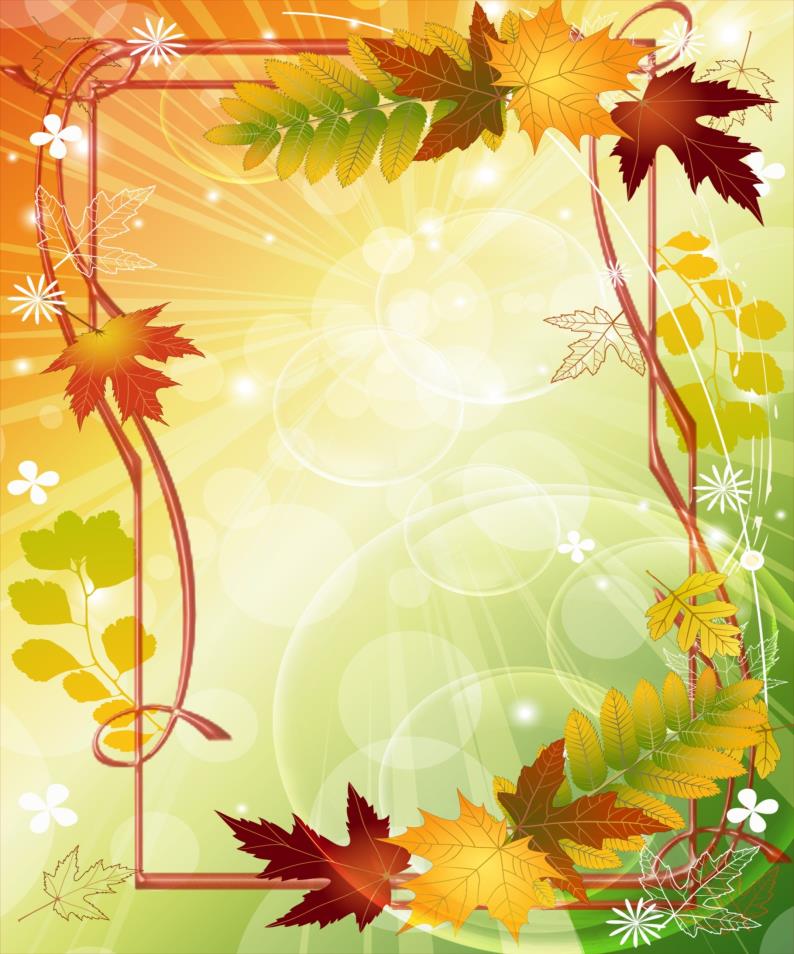 Журнал для детей, родителей,   педагогов                Детский сад №175                              Выпуск № 4                            Сентябрь-ноябрь  ЛУЧИК              Тема выпуска:«Осенняя прогулка!»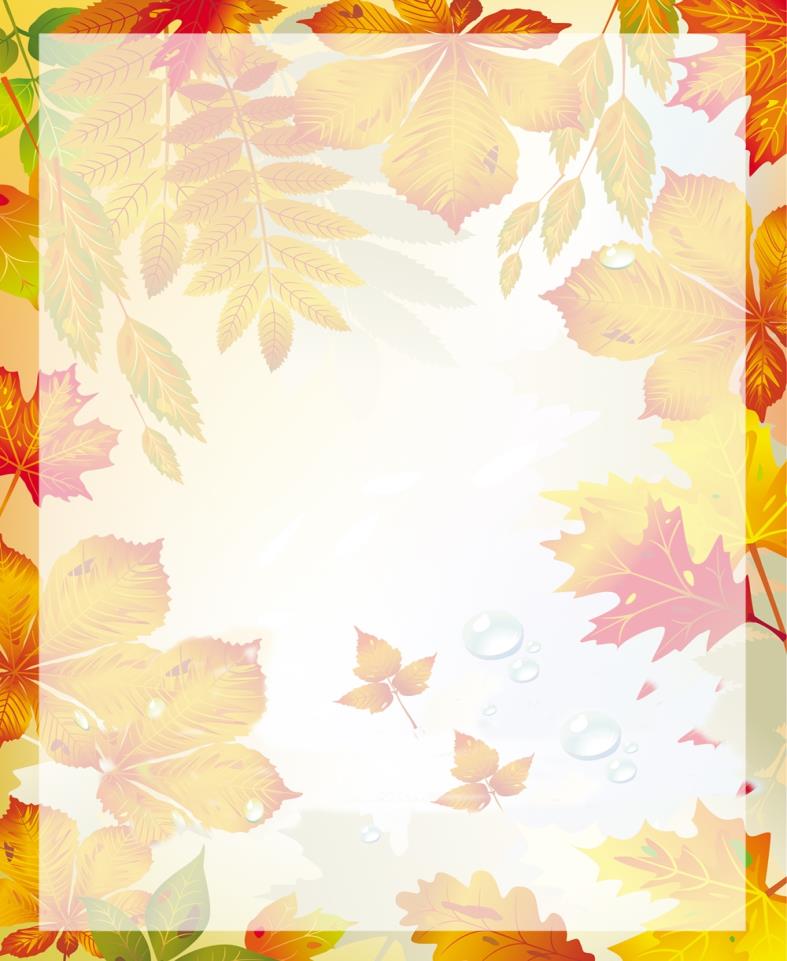 От редакции                 ЛУЧИКУважаемые читатели!Прекрасная и чудесная пора – осень. Она дарит последние теплые дни в году, окрашивает все вокруг в удивительные и сказочные цвета. Три осенних месяца совершенно не похожи друг на друга. Сентябрь – теплый и красивый, октябрь – прохладный и дождливый, а ноябрь – морозный и холодный. Но все они несут нам что-то новое. Именно осень дарит нам «Бабье лето» и проливные грозы, первые морозы и последнюю теплоту. Осенью природа готовится к зимнему отдыху. Лесные жители запасаются провизией, а деревья сбрасывают листья. Люди убирают урожай с полей и огородов. Осень очень богата на различные дары природы. Спелые яблоки и груши, большие тыквы и вкусная морковь, полезные орехи. Все это дарит нам эта пора года. В этом выпуске газеты вы окунетесь в жизнь детского сада, а также получите полезные советы от наших педагогов. Мы надеемся на сотрудничество с нашей редакцией родителей, педагогов и детей!                     С наилучшими пожеланиями, редакционная коллегия!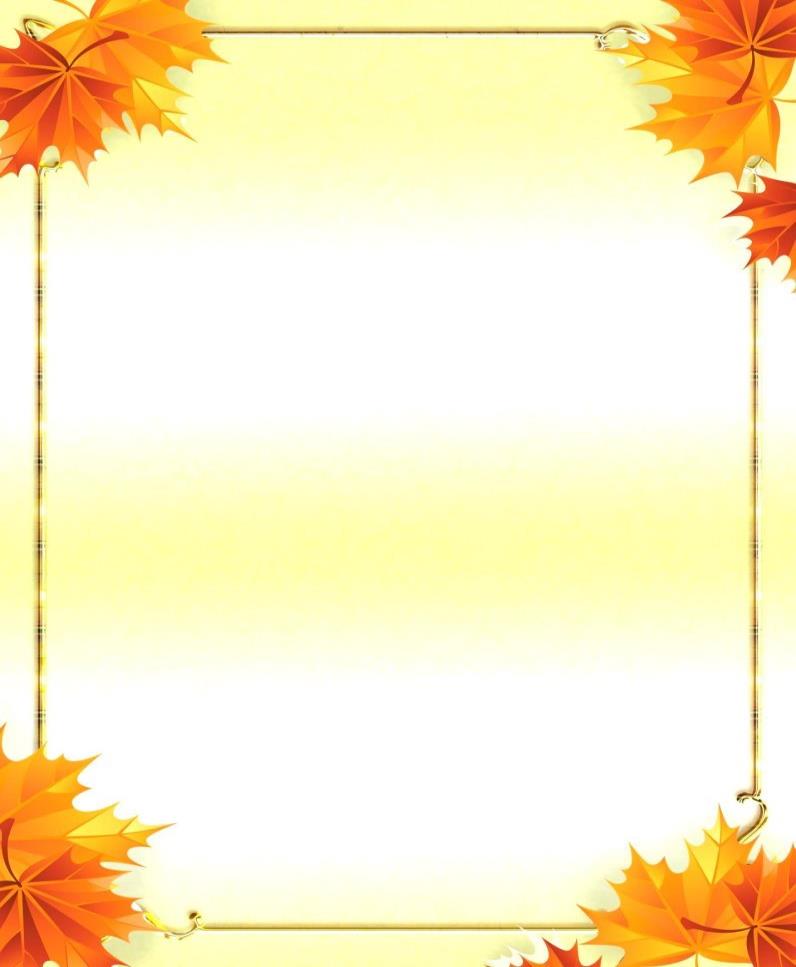   В этом номере               ЛУЧИКОт редакцииПриветственное словоФотоальбом……………………………………………………………………………. «День знаний с детском саду»Вот так мы живем…………………………………………………………………«Праздник осени»Выставка поделок…………………………………………………………………Советы старшей медсестры……………………………………………………«Как правильно избежать простуду»Страничка учителя-логопеда……………………………………………….«Играем вместе с ребенком»Рекомендации педагога……………………………………….....«Совместные занятия спортом детей и родителей»Рекомендации педагога…………………………………………..…………«Как подготовить ребенка к школе»Развивашка…………………………………………………………………………….Поздравляем! …………………………………………………………………..…Анонс……………………………………………………………………………………«Зимушка-зима»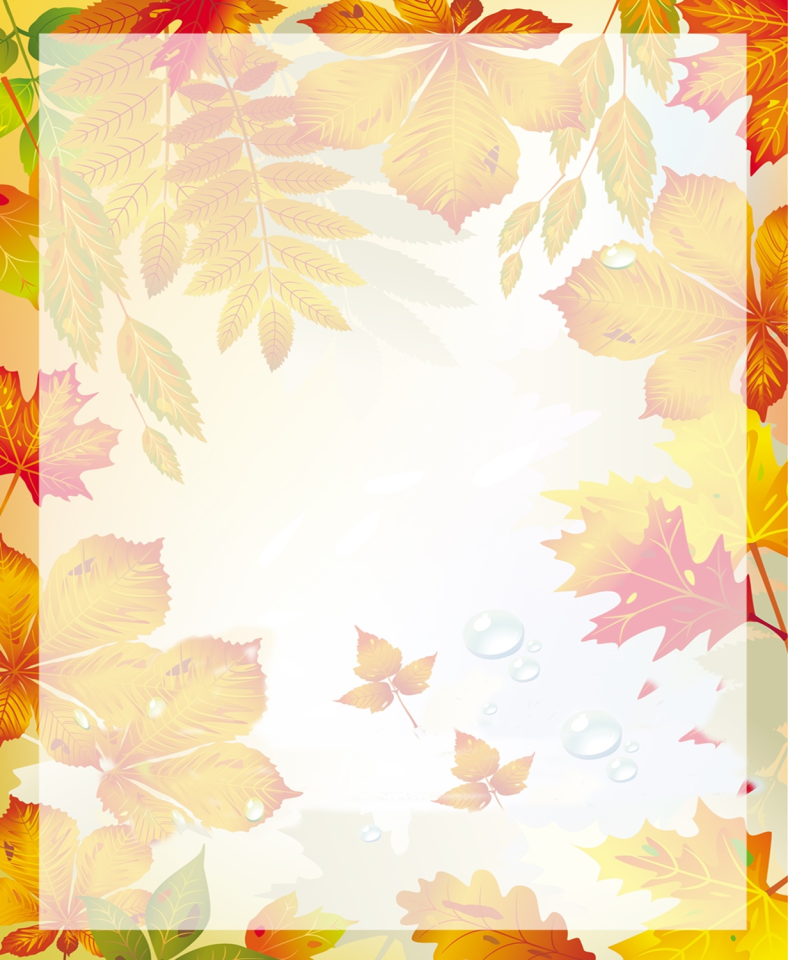 Фотоальбом                   ЛУЧИК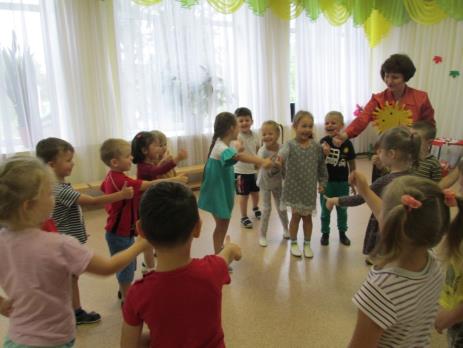 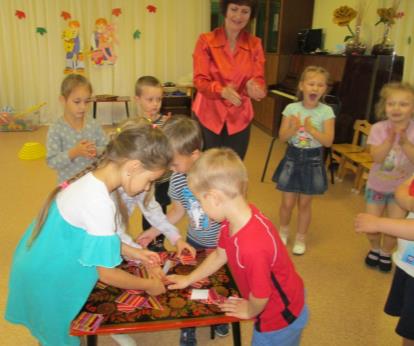 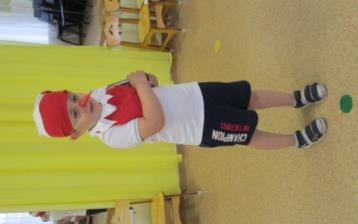 Вот так мы живем               ЛУЧИКПо сложившейся традиции в нашем детском саду отмечают «Праздник осени». Дети учат песни, стихи, танцуют, поют, играют. 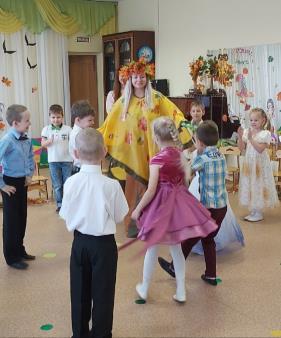 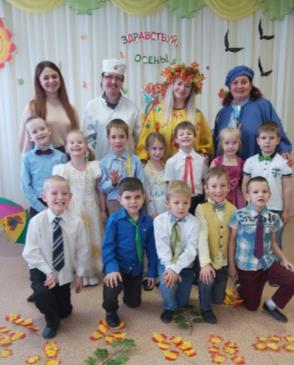 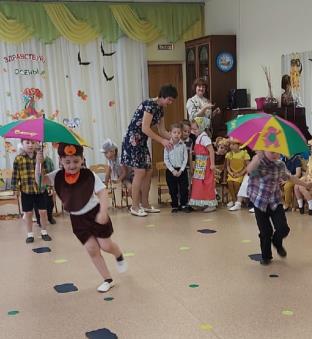 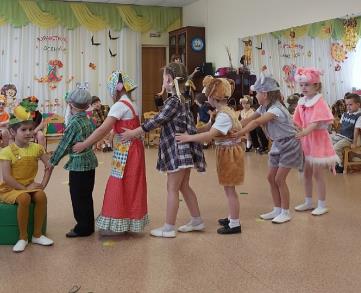 Вот так мы живем               ЛУЧИК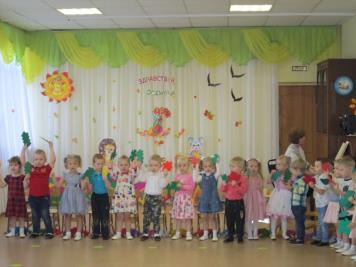 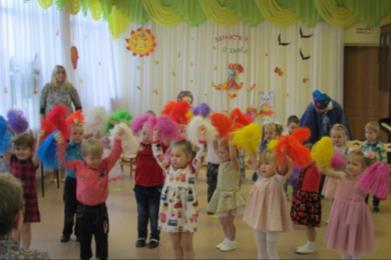 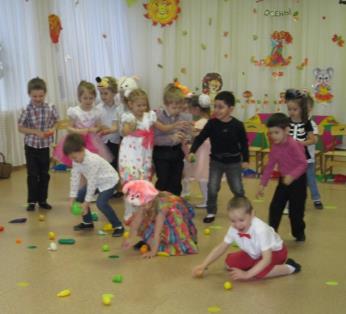 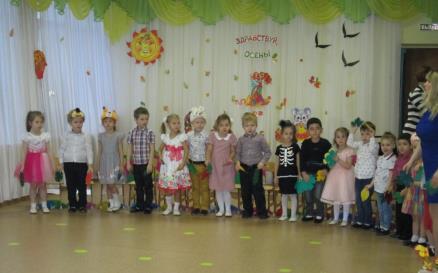 Выставка поделок               ЛУЧИКВ нашем детском саду завершился ежегодный смотр-конкурс творческих работ "Волшебница Осень".Выражаем благодарность детям и родителям, принявшим участие в выставке. Поздравляем победителей!Номинация: "Дивная открытка"I место: семья Максимовского Матвея работа: "Урожай"II место: семья кратновой Софии работа: "Лесные жители"III место: семья Марковой Евгении работа "Запасливый ёжик"III место: семья Шумиловой Насти работа: "Золотой лев"Номинация: "Осенний букет"I место: семья Пармсон Таисии работа: Осенние розы"II место: семья Петросян Дианы работа: "Осенняя фонтазия"III место: семья Зайцевой Варвары работа: "Ваза с цетами".Номинация: "Мастерская природы"I место: семья Балашовой Милены работа: "Лесные жители"II место: семья Назаровой Дарьи работа: "Рыжики"II мето: семья Корнева Аркадия работа: "Паучище"III место: семья Карповый Ани и Алисы работа: " По мотивам сказок"Номинация: "Экологический фен-шуй"I место: семья Долговой Вари работа: "Сказочное дерево"II место: семья Яровой Таисии работа: " Часы"III место: семья Михалевой Юлии работа: "Осенняя фантазия"Номинация: "Чудеса природы"I место: семья Сафоновой Елизаветы работа: "Овощная семейка"II место: семья Муравьева Сергея работа: "Домик паука"III место: семья Лейбович Миланы работа: "Забавный тигренок"Благодарим за участие:семью Петросян Артема работа: "Божьи коровки"семью Путикова Семена работа: " Сказка Чипполино".Выставка поделок               ЛУЧИК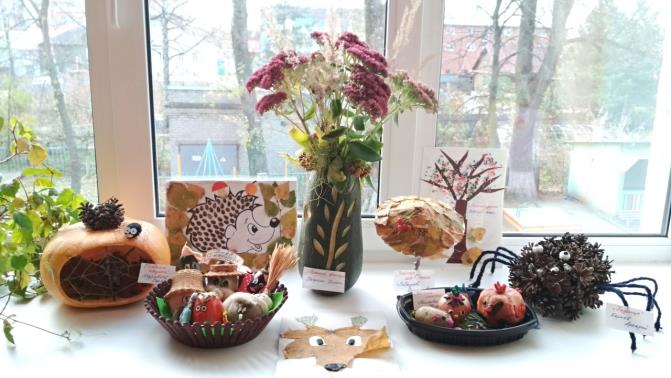 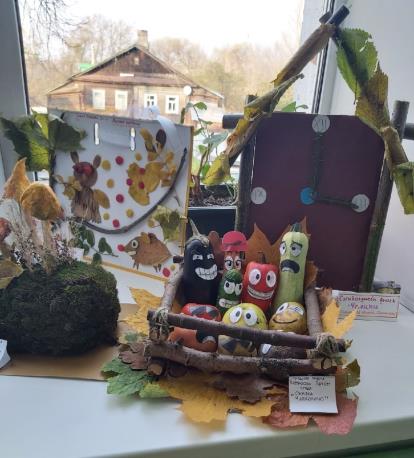 Советы старшей медсестры    ЛУЧИК«Как правильно избежать простуду»Простуда – это вечная и актуальная тема всех времен и народов. К каким только методам не прибегают родители для лечения своих детей. Вирусы тесно сожительствуют с нами и идут рука об руку. Благоприятное время для простуды осень, которая сопровождается холодными ветрами, обманчивым солнцем и не редкими дождями. Поэтому вопрос о профилактике всегда стоит остро.Несколько советов для предотвращения простуды:• НЕ кутайте ребенка, тепличные условия только навредят ему. Перегретые дети все чаще подвергаются болезням, дольше болеют и у них слабеет иммунитет. Чаще проветривайте помещение, в котором находится ребенок (температура должна быть +22), одевайте ребенка легко, ведь он очень активный, сильно потеет и не сидит на месте.• По возможности используйте увлажнитель воздуха, не забывайте о влажной уборке!• НЕ забывайте о витаминах, давайте ребенку фрукты и овощи, содержащие витамин С (цитрусовые, красные фрукты, шиповник, цветная капуста, зеленый горошек, фасоль, редька).• НЕ забывайте промывать нос ребенка солевой водой, для профилактики простуды.• Чаще пребывайте на свежем воздухе. По 30-40 минут 2-3 раза в день будет достаточно.• НЕ забывайте мыть руки с мылом перед едой, после прогулки, после туалета или посещения какого-либо общественного места.• Пользуйтесь одноразовыми платочками, так как привычные нам носовые платки хорошие накопители бактерий.• Избегайте контакта с уже заболевшим человеком.Будьте здоровы!Старшая медицинская сестра Кратнова Ирина ВикторовнаСтраничка учителя-логопеда  ЛУЧИКУважаемые родители!Существует множество игр и упражнений, которые дети выполняют с удовольствием и которые помогают им различить и усвоить понятия «слово» и «звуки». Сначала нужно объяснить ребёнку, что означает термин «слово». Словом мы обозначаем любые предметы, их признаки и действия. Вот несколько логопедических игр для детей 5-6 лет, в которых по началу взрослые должны занимать ведущую роль. Игра «Послушай, запомни, сосчитай» Назовите несколько слов. Например: стол, подушка, бегать, жёлтый. Предложите ребёнку рассказать - сколько слов, какие из них обозначают предметы, какие — действия, какие — признак. Игра «Кто больше?» Называйте определённые группы слов. Одновременно это будет и упражнение на классификацию. Посоревнуйтесь — кто больше назовёт слов, обозначающих овощи, одежду, транспорт, действия людей, материал, из которого сделаны окружающие предметы (деревянный, стеклянный и т.д.). Игра «Длинные и короткие слова» Поищите такие слова среди предметов, которые вас окружают не только дома, но и на улице, в магазине и т.д. Желаем успехов!Учитель-логопед: Кузнецова Е.Н.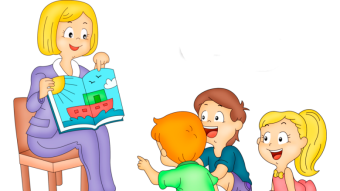 Рекомендации педагога        ЛУЧИК     Совместные занятия спортом детей и родителейРодители считают заботу об укреплении здоровья детей делом важным, но лишь немногие по-настоящему используют для этого возможности физической культуры. И сами родители в большинстве своем самокритично оценивают свое участие в физическом воспитании детей, ссылаясь при этом на ряд причин, которые мешают им проявить себя более достойно. Действительно, часть родителей, не имеет достаточной физкультурной подготовки. Наблюдения показывают, что родители обычно активны и изобретательны в создании хороших бытовых условий, в заботе о том, чтобы дети были красиво одеты, вкусно и сытно накормлены. Все это хорошо. Плохо то, что часто на этом и успокаиваются, полагая, что хорошее здоровье ребенка уже будет обеспечено автоматически. А на деле выходит, что чрезмерный комфорт и обильное питание при недостаточно активном двигательном режиме зачастую порождают бытовую лень, ослабляют их здоровье, уменьшают их работоспособность. В физическом воспитании главным является формирование физкультурно-гигиенических навыков. Навыки четкого режима учебы и сна, рационального проведения свободного времени, утренняя гимнастика, водные процедуры - все это превращается со временем в само собой разумеющиеся принципы организации каждого дня. Очень полезной была бы проверка и помощь при выполнении домашних заданий по физкультуре. Важен выбор цели: взрослые должны знать, что им делать конкретно в данное время года, в применение к возможностям ребенка, тогда и физическое воспитание идет успешнее.Существенно и такое обстоятельство: совместные занятия, общие спортивные интересы дают родителям возможность лучше узнать ребенка, создают и укрепляют в семье обстановку взаимного внимания и делового содружества, столь необходимую для решения любых воспитательных задач.Рекомендации педагога        ЛУЧИКСовместные занятия приносят следующие положительные результаты:пробуждают у родителей интерес к уровню «двигательной зрелости» детей и способствуют развитию у детей двигательных навыков в соответствии с их возрастом и способностями;углубляют взаимосвязь родителей и детей;предоставляют возможность позаниматься физкультурой за короткий отрезок времени не только ребенку, но и взрослому: родитель показывает ребенку те или иные упражнения и выполняет большинство из них вместе с ним;позволяют с пользой проводить то свободное время, которое мать или отец посвящают ребенку, служат взаимообогащению, способствуют всестороннему развитию ребенка. Совместные занятия ребенка вместе с родителями спортом – один из основных аспектов воспитания.Инструктор по физической культуре: Балашова В.А.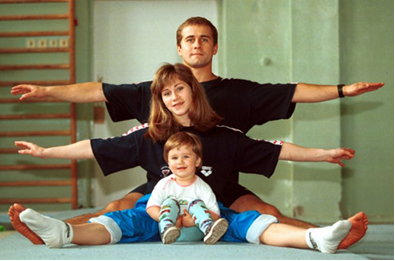 	 Развивашка                  ЛУЧИК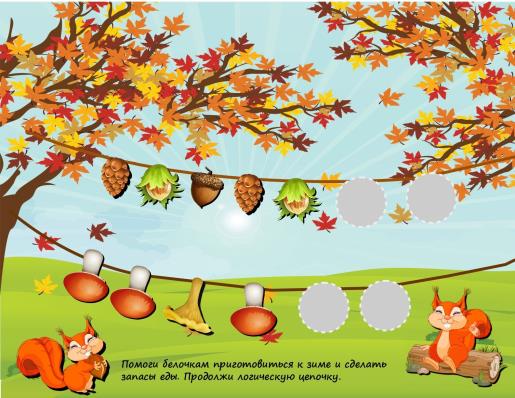 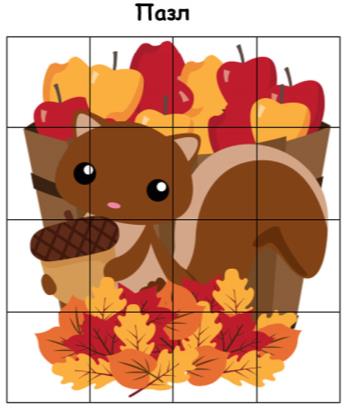 Поздравляем                     ЛУЧИКПоздравляем с Днем знаний!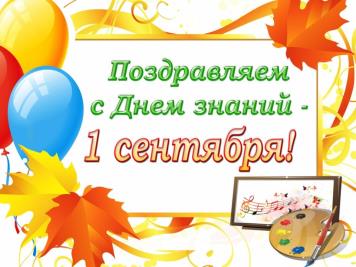 После летней передышки
Все спешим мы в детский сад.
Поздравляем педагогов,
Нянь, родителей, ребят!
Всем здоровья и удачи
Мы желаем от души.
Пуд терпения в придачу,
Год учебный, принеси.
Пусть всегда все удается,
Не печальтесь никогда.
Вас еще раз поздравляем,
В день осенний сентября!27 сентября – День дошкольного работника!День сегодня необычный —
День работников садов.
Всех коллег мы поздравляем.
Труд ваш — главный из трудов.
Вам здоровья пожелаем,
Мира, радости, любви
И цветов самых прекрасных,
Чтобы целый год цвели.
А еще активной жизни,
Творчества и доброты,
Чтоб работалось отлично,
Чтоб сбывались все мечты!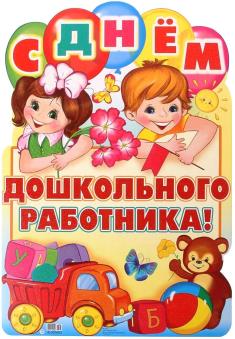 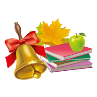 Поздравляем                     ЛУЧИКПоздравляем с днем логопеда!Логопедов поздравляем
Мы сегодня в праздник их.
Если с речью есть проблемы,
Вся надежда лишь на них.
Вам здоровья пожелаем,
Счастья в жизни и всех благ.
Помогаете вы людям
Побороть и стыд и страх.

Пусть побед побольше будет
На работе не простой.
Ну а дома ждет вас нежность,
Понимание и покой.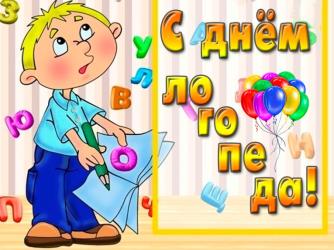                С Днем Матери!Если мама рядом – нам всегда тепло,
На душе спокойно, весело, светло.
Мама нам подарит солнца нежный луч
И подскажет лучший, самый верный путь.
Мама понимает, любит нас всегда
И советом добрым сохранит от зла.
Пусть нас согревает ещё много лет
Глаз родных и милых негасимый свет!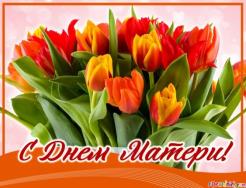 Анонс                             ЛУЧИКТема номера «Зимушка-зима»    Выходит 4 раза в год    Учредитель и издатель:     МДОУ «Детский сад № 175»,     заведующая Сорокина Т.В.    Редактор/ Дизайн: Кузнецова Е.Н.    Вёрстка: Пучкова М.Ю.    Номер подписан в печать: ноябрь 2018 год    Материалы публикуются в авторской редакции    Тираж: 10 экземпляров    Адрес редакции: город Ярославль, улица Зеленцовская 5а    Телефон: 45-06-35    Электронная почта:detsad175@mail.ru; yardou0175@yandex.ru